American History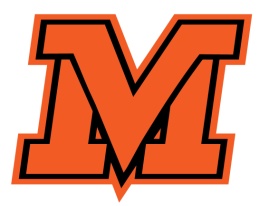 2017-2018Room 125 Teacher:     Jamie Franz		Email:      jfranz@mvcsd.us	            Phone: (740) 393-5900 ext.  5628Course Description:This course examines the history of the United States of America from 1877 to the present. The federal republic has withstood challenges to its national security and expanded the rights and roles of its citizens. The episodes of its past have shaped the nature of the country today and prepared it to attend to the challenges of tomorrow. Understanding how these events came to pass and their meaning for today’s citizens is the purpose of this course. The concepts of historical thinking introduced in earlier grades continue to build with students locating and analyzing primary and secondary sources from multiple perspectives to draw conclusions.Classroom Rules and Expectations:Consequences:If the rules listed above are broken the following consequences will be made.  (Please note the order can change due to severity of issue)Classroom Materials:1-  1” 3-ring binder1-  College-ruled notebook (Can be part of a 5 subject notebook)Chromebook (bring everyday)Classroom Procedure:	Discussion/ Debates: This is a class that is based around the ideas and philosophy of others, so it is very important that we understand that this classroom is a safe zone.  We understand that each person is entitled to their own opinion, and that it may not be the same as our own, but we can respect it anyways. We also raise our hand to ask a question or to contribute to a discussion.                                 There will be zero tolerance on put downs towards others.  Group WorkWe will be covering a lot of exciting topics this school year and along with that we will be doing some interactive group activities.  When working in a group you should be: staying on task and follow directions talking about the assignment  working in your own group not joining others everyone should play a role in creating the assignmenteveryone is being respectful  of the other working groups (no shouting across the room or taking all the materials).Please note that your class sets the tone for the kind of activities we get to do.  If we cannot handle the fun assignments, then we will not be able to do them.   I will always have a back up assignment.Assignments:Assignments should be turned into the correct bin (numbered for each class period) in colored folder in each bin.  You may turn in late work for half credit up until the end of the nine weeks. After those nine weeks are up, then those assignments cannot be turned in. Please keep in mind that some points are better than no points! Attendance/ Tardy:It is up to you to get your late work, meaning you need to ask for your assignments and/or schedule when you are going to make up your Test or Quiz. Failure to do so could result in a zero on assignments.If you have an excused absence from class, you can make up any work from the day you missed and turn it in the following day. You have the number of days that you missed to turn your work without losing any points.  For example, if you miss two days in a row, then you have two days to make up the work for full credit.  If you are more than 10 minutes late to class is counts as an absence to my class. Make sure you are on time.If you do not come to class with all materials and ready for instruction and have to leave the room, it counts as a tardy. Examples: If you do not bring your supplies to class and have to go to your locker to get it that counts as a tardy. If you bring a backpack to class and have take it back to your locker that counts as a tardy. Extra Resources:My classroom relies a lot on technology. Your Chromebook will be where you will find the resources that you need, like your textbook. Textbooks will not be assigned to take home, homework will use the online book or provided online resources.  We will also be using Schoology.com, for assessments (Tests and Quizzes), and Google Classroom for a lot of your assignments. Please write down all of these passwords in your agenda.  Google Classroom:							Schoology:Online copy of syllabus				*TestsWorksheets and assignments			*QuizzesTextbook audio filesAdditional videos or documentsHighlight of Topics:Mrs. Franz Daily Schedule:Note to Parents/Guardians:I am very excited to have your child in class this year and I know that we are going to have an excellent year. If at any time you have any questions or concerns please email me at jfranz@mvcsd.us or call me at (740) 393-5900 ext.  5628 .  We can organize a time to meet or talk on the phone, whichever is best for your schedule and student. Thank you and I look forward to a great year!Thank you,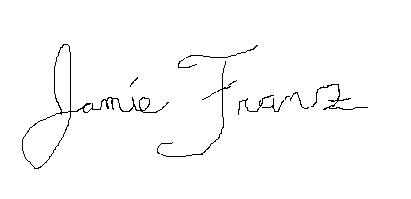 Jamie FranzPlease only return this page and keep the rest for your personal reference.Student: I have read the course expectation for Mrs. Franz’s American History class. I understand what is expected of me and the classroom rules and procedures.  I will follow these to the best of my ability.Parent/ Guardian: I have read the course expectation for Mrs. Franz’s American History course. I understand what will be expected of my child in the classroom. Student: 						Parent/ Guardian:Print:  	     ___________________________________	Print:          ______________________________	Signature:  ___________________________________	Signature:  ______________________________Rule:Explanation:Be respectful to yourself and othersIn this classroom respect each other’s physical space along with their individual thoughts/ ideas.Stay on task and apply yourself. Follow directions, stay focused, and do your best.Come to class on time, prepared with mind and materialBe in seat when the bell rings with all the material you need and be ready to learn. Pencil, homework, chromebookNO backpackUnited States Constitution & Bill of RightsIndustrializationImmigrationProgressive MovementImperialismWorld War IPost World War IThe Roaring TwentiesThe Great DepressionThe New DealWorld War IIThe Cold WarPeriodTimeClass17:45-8:31American Government28:35-9:21Study Hall (Mon & Wed)39:25-10:11U.S. History410:15-11:01Conference511:05-11:51U.S. History611:55-12:25Lunch712:29-1:15World History81:19-2:05American GovernmentHIVE2:09-2:35Group Study